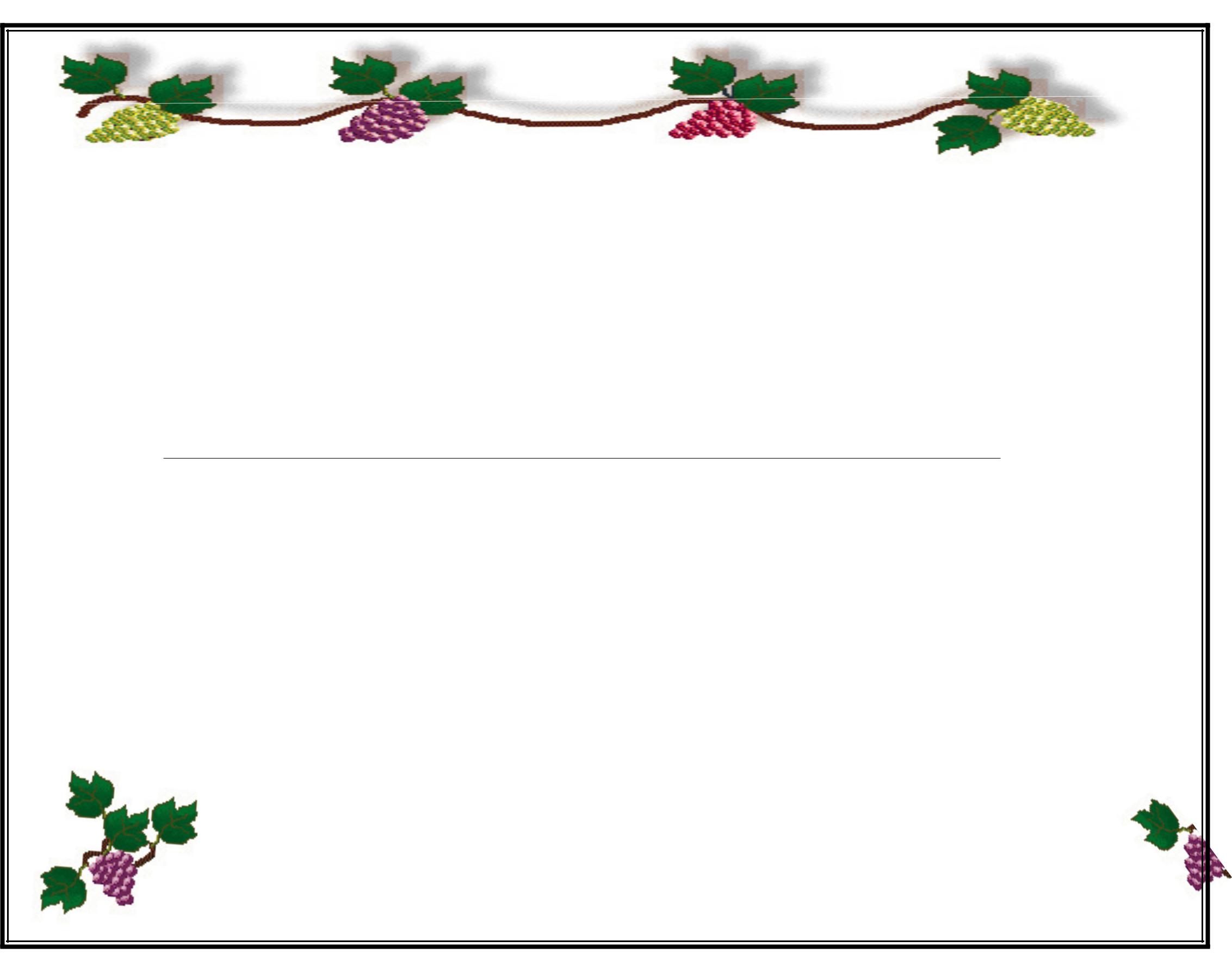 I am the true vine, and ye are the branches. Those who remain in me, and I in them, will produce much fruit.” John 15:5Certificate of BaptismBridgete Garciawas baptized_January 20, 2010________Wimberley Church of Christ, Wimberley, Texasby ______Tim Moore, Minister_____We were therefore buried with Him through baptism into death in order that, just as Christ was raised from the dead through the glory of the Father, we too may live a new life. -- Romans 6:4